Приложение 1Анкета-заявкана участие в XII  Всероссийском заочном конкурсе учебных проектов в образовательной области «Технология» имени М.И. Гуревича1. Фамилия, имя, отчество автора проекта (полностью) Черных Роман Сергеевич2. Фамилия, имя, отчество руководителя проекта (полностью) Красикова Светлана Владимировна3.Тема проекта «Домашние тапочки из старых джинс для дачи»4. Адрес образовательной организации Индекс 618416 область (край\округ) Пермский крайгород Березники  улица Ломоносова  дом 104федеральный телефонный код города 834242 телефон/факс 278693e-mail (автора или руководителя) 03-05-1970@list.ru (указать обязательно) Дата заполнения 22. 04. 2019Проект«Домашние тапочки из старых джинс для дачи»Автор: Черных Роман  8 г классРуководитель: Красикова Светлана ВладимировнаМуниципальное Бюджетное Образовательное Учреждение «Школа №7 для обучающихся с ОВЗ»Пермский край, г. БерезникиПроект «Домашние тапочки из старых джинс»Проблема: изготовление тапочек для  ношения на даче, тапочки изготавливаются из старых джинс. Использование вторичного сырья и материалов экономит первичные сырье и материалы, капиталовложения, трудовые затраты, энергию, способствует снижению отходов. Расширение переработки вторичного сырья способствует решению экологической проблемы, поскольку загрязнение отходами окружающей среды резко снижается, одновременно высвобождаются большие территории, ранее занятые под свалки.Крохотным вложением в  переработку вторсырья, будет использование старых вещей для изготовления тапочек в стиле «хендмей», а именно переработка старых, поношенных джинс, кусков линолиума.Цель: Сэкономить новую ткань для изготовления тапочек, путём использования вторичного сырья – старых джинс, тем самым получить удобные недорогостоящие тапочки для дачи.Задача: Изготовить удобную, практичную домашнюю обувь – тапочки из старых, поношенных джинс.Объект работы -  домашние тапочки.Гипотеза: удобны ли тапочки для ношения на даче.	Технологическая карта изготовления тапочек.Результат: готовые тапочки. Экономия материала для тапочек:  новый текстиль на союзку и стельку – 50см, новая хлопчатобумажная ткань для подкладки союзки  и окантовочной бейки – 50 см, пласт резины для подошвы – 30 см.Вывод: изготовленные тапочки из старых джинс удобны для носки на даче, они не громоздки, мягкие, лёгкие, их не жалко оставить на даче до следующего летнего сезона.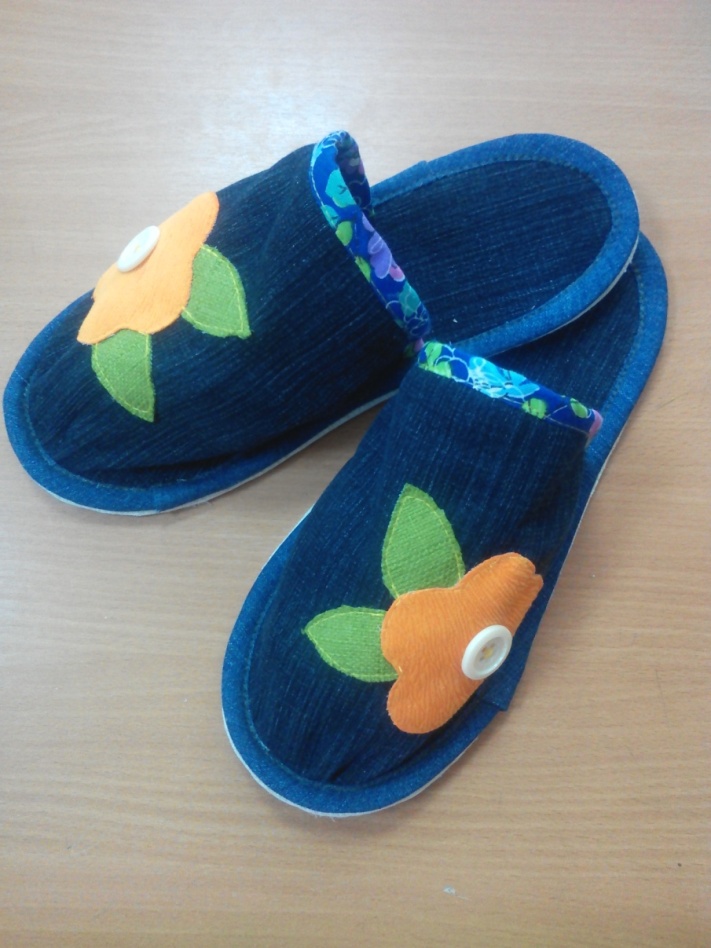 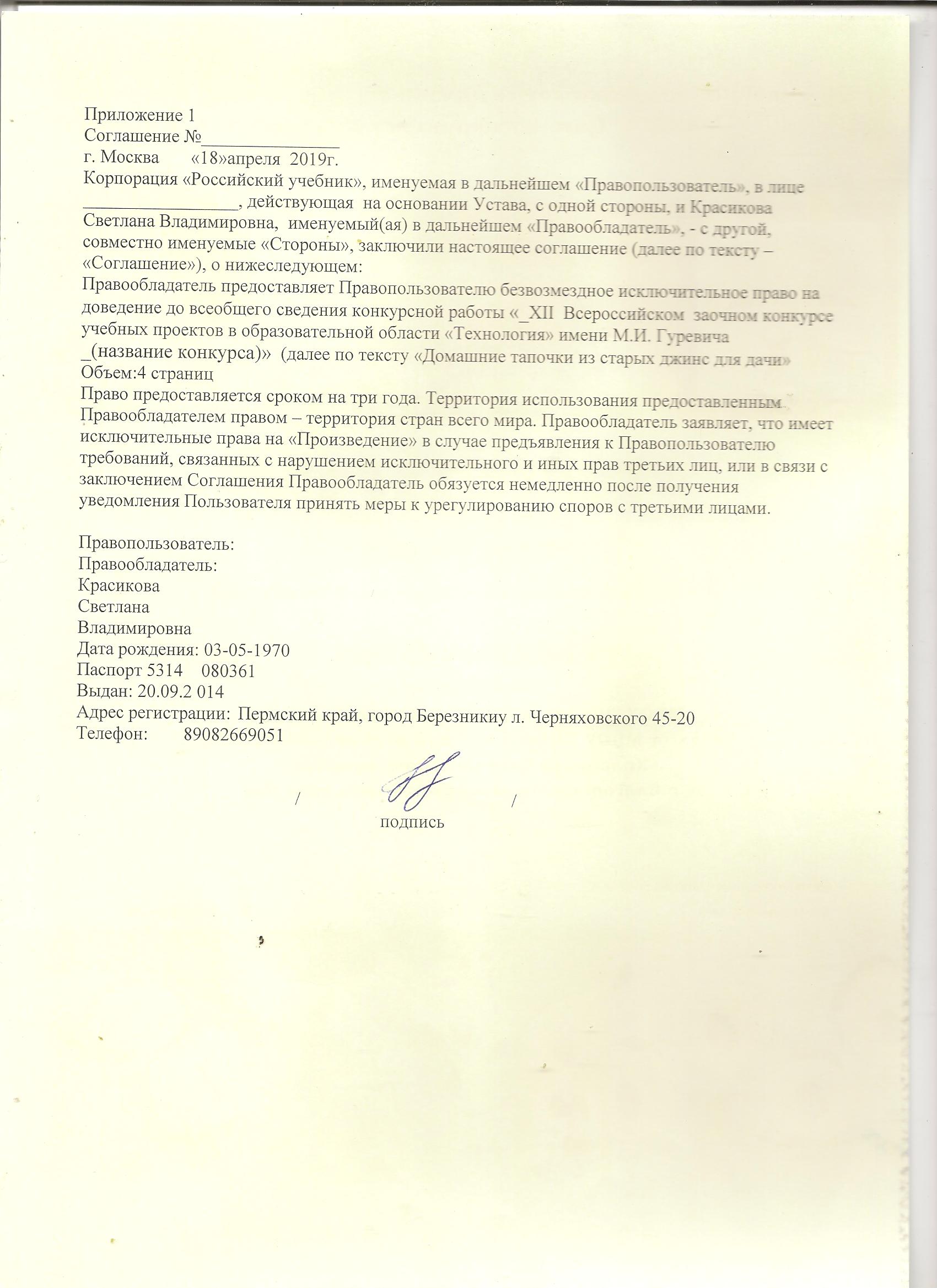 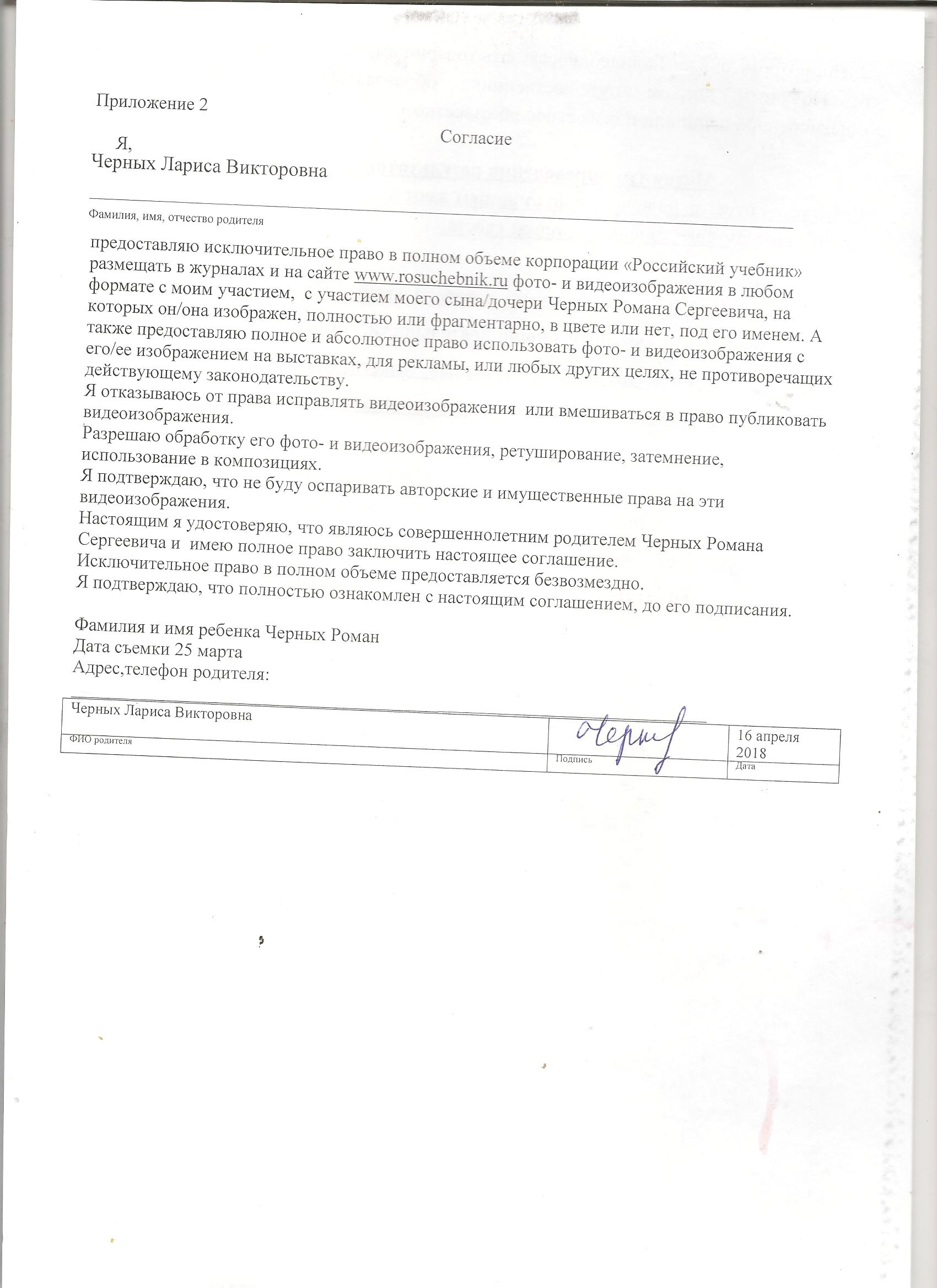 №                  Операция                  ФотографияИнструменты и приспособления1.Распороть старые джинсы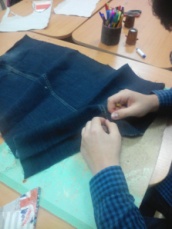 Распарыватель2.Разутюжить швы.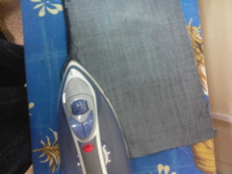 Утюг3.Перевести лекало тапочек на ткань.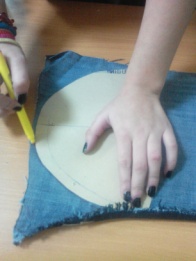 Маркер, лекало4.Вырезаем детали тапочек.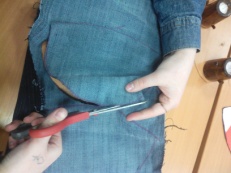 Ножницы5.Выкраиваем и примётываем  декоративный цветочек.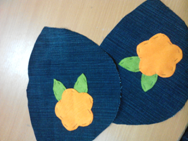 Ножницы, игла6.Окантовываем  срез союзки тапочка.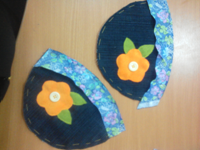 Ножницы, игла7.Прикалываем и примётываем союзки тапочек к стелькам.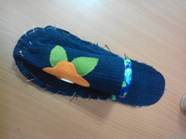 Швейные булавки, игла8.Окантовываем срез стельки.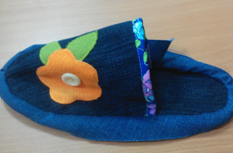 Игла9. Приклеиваем заготовку тапочек к куску старого линолеума, вырезаем подошву.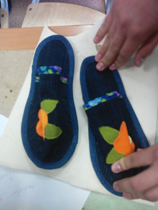 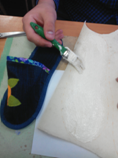 Ножницы, клеевая кисть.10. Пришиваем подошву, убираем излишки подошвы.